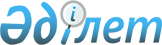 О внесении изменений в постановление акимата Хромтауского района от 10 февраля 2014 года № 25 "Об организации и финансировании общественных работ в Хромтауском районе"
					
			Утративший силу
			
			
		
					Постановление акимата Хромтауского района Актюбинской области от 31 октября 2014 года № 404. Зарегистрировано Департаментом юстиции Актюбинской области 24 ноября 2014 года № 4078. Утратило силу постановлением акимата Хромтауского района Актюбинской области от 12 мая 2015 года № 149      Сноска. Утратило силу постановлением акимата Хромтауского района Актюбинской области от 12.05.2015 № 149.

      В соответствии с Законом Республики Казахстан от 23 января 2001 года № 148 "О местном государственном управлении и самоуправлении в Республике Казахстан", законом от 23 января 2001 года "О занятости населения", постановлением Правительства Республики Казахстан от 19 июня 2001 года № 836 "О мерах по реализации Закона Республики Казахстан от 23 января 2001 года "О занятости населения" акимат Хромтауского района ПОСТАНОВЛЯЕТ:

      1. Внести в постановление акимата Хромтауского района от 10 февраля 2014 года № 25 "Об организации и финансировании общественных работ в Хромтауском районе" (зарегистрированного в реестре государственной регистрации нормативных правовых актов за № 3782, опубликованное 19 марта 2014 года в районной газете "Хромтау") следующие изменения:

      приложение к указанному постановлению изложить в новой редакции согласно приложению к настоящему постановлению.

      2. Настоящее постановление вводится в действие по истечении десяти календарных дней после дня его первого официального опубликования.



 Перечень организаций, виды, объемы и конкретные условия общественных работ, размеры оплаты труда участников и источники их финансирования
      Конкретные условия общественных работ: продолжительность рабочей недели составляет 5 дней с двумя выходными, восьмичасовой рабочий день, обеденный перерыв 1 час. Оплата труда осуществляется за фактически отработанное время, отраженное в табеле учета рабочего времени, путем перечисления на лицевые счета безработных.


					© 2012. РГП на ПХВ «Институт законодательства и правовой информации Республики Казахстан» Министерства юстиции Республики Казахстан
				
      Аким района

А.Усмангалиев
ПРИЛОЖЕНИЕ 
к постановлению акимата района
№ 404 от 31 октября 2014 года №

Наименование организации и предприятии

Виды общественных работ (проекты)

Объем работ по договорам на 1 человек (прогноз) (тенге)

Заявленная потребность

По плану

По плану

Источник финансирования

№

Наименование организации и предприятии

Виды общественных работ (проекты)

Объем работ по договорам на 1 человек (прогноз) (тенге)

Заявленная потребность

Кол-во рабочих мест (человек)

Предусмотренные средства (тысяч тенге)

Источник финансирования

По району

19966

247

150

8386

Местный бюджет

 1

Государственное учреждение "Аппарат акима Абайского сельского округа"

Благоустройство 

19966

3

3

169.6

Местный бюджет

 1

Государственное учреждение "Аппарат акима Абайского сельского округа"

Сельское хозяйство

19966

2

2

119.9

Местный бюджет

 2

Государственное учреждение "Аппарат акима сельского округа Дон"

Благоустройство 

19966

5

2

119.8

Местный бюджет

 2

Государственное учреждение "Аппарат акима сельского округа Дон"

Другие виды работ

19966

5

2

119.8

Местный бюджет

 3

Государственное учреждение "Аппарат акима Акжарского сельского округа"

Другие виды работ 

19966

3

1

59.9

Местный бюджет

 3

Государственное учреждение "Аппарат акима Акжарского сельского округа"

Благоустройство 

19966

3

3

169,6

Местный бюджет

 3

Государственное учреждение "Аппарат акима Акжарского сельского округа"

Перепись

19966

4

1

59.9

Местный бюджет

 3

Государственное учреждение "Аппарат акима Акжарского сельского округа"

Сельское хозяйство 

19966

3

3

169.6

Местный бюджет

 3

Государственное учреждение "Аппарат акима Акжарского сельского округа"

Охрана общественного порядка 

19966

2

1

59.9

Местный бюджет

 4

Государственное учреждение "Аппарат акима Богетсайского сельского округа"

Другие виды работ 

19966

1

1

59.9

Местный бюджет

 4

Государственное учреждение "Аппарат акима Богетсайского сельского округа"

Участие подростков и молодежи в работах созданных сельских клубах

19966

4

1

59.9

Местный бюджет

 4

Государственное учреждение "Аппарат акима Богетсайского сельского округа"

Охрана общественного порядка 

19966

1

2

119.9

Местный бюджет

 4

Государственное учреждение "Аппарат акима Богетсайского сельского округа"

Родные просторы 

19966

2

1

59.9

Местный бюджет

 4

Государственное учреждение "Аппарат акима Богетсайского сельского округа"

Сельское хозяйство 

19966

1

1

59.9

Местный бюджет

 4

Государственное учреждение "Аппарат акима Богетсайского сельского округа"

Благоустройство 

19966

8

2

119.9

Местный бюджет

 5

Государственное учреждение "Аппарат акима Аккудукского сельского округа"

Благоустройство 

19966

5

2

119.9

Местный бюджет

 5

Государственное учреждение "Аппарат акима Аккудукского сельского округа"

Сельское хозяйство

19966

2

2

119.9

Местный бюджет

 6

Государственное учреждение "Аппарат акима Кудуксайского сельского округа"

Благоустройство 

19966

6

2

119,9

Местный бюджет

 6

Государственное учреждение "Аппарат акима Кудуксайского сельского округа"

Сельское хозяйство

19966

6

2

119.8

Местный бюджет

 6

Государственное учреждение "Аппарат акима Кудуксайского сельского округа"

Другие виды работ

19966

6

2

119.8

Местный бюджет

 7

Государственное учреждение "Аппарат акима Копинского сельского округа"

Благоустройство 

19966

5

3

169.6

Местный бюджет

 7

Государственное учреждение "Аппарат акима Копинского сельского округа"

Другие виды работ

19966

2

1

59.9

Местный бюджет

 7

Государственное учреждение "Аппарат акима Копинского сельского округа"

Сельское хозяйство

19966

5

2

119.8

Местный бюджет

 7

Государственное учреждение "Аппарат акима Копинского сельского округа"

Строительная бригада

19966

5

1

59.9

Местный бюджет

 8

Государственное учреждение "Аппарат акима Кызылсуского сельского округа"

Благоустройство 

19966

2

2

119,7

Местный бюджет

 8

Государственное учреждение "Аппарат акима Кызылсуского сельского округа"

Сельское хозяйство

19966

2

1

59,9

Местный бюджет

 8

Государственное учреждение "Аппарат акима Кызылсуского сельского округа"

Другие виды работ

19966

4

1

59.9

Местный бюджет

 8

Государственное учреждение "Аппарат акима Кызылсуского сельского округа"

Родные просторы

19966

2

1

59.9

Местный бюджет

 9

Государственное учреждение "Аппарат акима Коктюбинского сельского округа"

Сельское хозяйство 

19966

1

1

59.9

Местный бюджет

 9

Государственное учреждение "Аппарат акима Коктюбинского сельского округа"

Перепись 

19966

1

1

59.9

Местный бюджет

 9

Государственное учреждение "Аппарат акима Коктюбинского сельского округа"

Охрана общественного порядка 

19966

1

1

59.9

Местный бюджет

 9

Государственное учреждение "Аппарат акима Коктюбинского сельского округа"

Благоустройство

19966

1

2

119.8

Местный бюджет

 9

Государственное учреждение "Аппарат акима Коктюбинского сельского округа"

Другие виды работ

19966

2

1

59.8

Местный бюджет

 9

Государственное учреждение "Аппарат акима Коктюбинского сельского округа"

Родные просторы

19966

1

1

59.9

Местный бюджет

 9

Государственное учреждение "Аппарат акима Коктюбинского сельского округа"

Участие подростков и молодежи в работах созданных сельских клубах

19966

1

1

59.9

Местный бюджет

 10

Государственное учреждение "Аппарат акима Табантальского сельского округа"

Благоустройство 

19966

2

1

59.9

Местный бюджет

 10

Государственное учреждение "Аппарат акима Табантальского сельского округа"

Перепись 

19966

1

2

119.8

Местный бюджет

 10

Государственное учреждение "Аппарат акима Табантальского сельского округа"

Другие виды работ

19966

3

2

119,8

Местный бюджет

 11

Государственное учреждение "Аппарат акима Тассайского сельского округа"

Благоустройство 

19966

4

3

169,6

Местный бюджет

 11

Государственное учреждение "Аппарат акима Тассайского сельского округа"

Сельское хозяйство

19966

8

2

119.8

Местный бюджет

 11

Государственное учреждение "Аппарат акима Тассайского сельского округа"

Другие виды работ

19966

4

3

169,6

Местный бюджет

 12

Государственное учреждение "Аппарат акима Тасуткельского сельского округа"

Благоустройство

19966

2

2

119.8

Местный бюджет

 12

Государственное учреждение "Аппарат акима Тасуткельского сельского округа"

Сельское хозяйство

19966

1

1

59.9

Местный бюджет

 12

Государственное учреждение "Аппарат акима Тасуткельского сельского округа"

Другие виды работ

19966

2

2

119.8

Местный бюджет

 12

Государственное учреждение "Аппарат акима Тасуткельского сельского округа"

Родные просторы

19966

1

1

59.9

Местный бюджет

 13

Государственное учреждение "Аппарат акима Коктауского сельского округа"

Благоустройство 

19966

2

2

119.8

Местный бюджет

 13

Государственное учреждение "Аппарат акима Коктауского сельского округа"

Сельское хозяйство

19966

1

1

59.9

Местный бюджет

 13

Государственное учреждение "Аппарат акима Коктауского сельского округа"

Другие виды работ 

19966

3

3

169.6

Местный бюджет

 14

Государственное учреждение "Аппарат акима села Никельтау"

Благоустройство

19966

1

1

59,9

Местный бюджет

 14

Государственное учреждение "Аппарат акима села Никельтау"

Сельское хозяйство

19966

2

1

59,9

Местный бюджет

 15

Государственное учреждение "Аппарат акима города Хромтау"

Благоустройство 

19966

10

5

179.6

Местный бюджет

 15

Государственное учреждение "Аппарат акима города Хромтау"

Другие виды работ

19966

15

5

179.6

Местный бюджет

 16

Государственное учреждение "Хромтауский районный отдел земельных отношений"

Другие виды работ

19966

2

2

119.6

Местный бюджет

 17

Государственное учреждение "Районный отдел образования"

Другие виды работ

19966

1

1

59.8

Местный бюджет

18 

Государственное учреждение "Государственный архив Хромтауского района"

Другие виды работ

19966

2

2

119,8

Местный бюджет

 19

Государственное учреждение "Отдел по делам обороны Хромтауского района Актюбинской области"

Перепись

19966

24

11

379,7

Местный бюджет

 20

РГКП "Государственный центр по выплате пенсий и пособий" Хромтауское районное отделение"

Другие виды работ

19966

4

2

119.8

Местный бюджет

 21

Государственное учреждение "Отдел внутренних дел Хромтауского района Департамента внутренних дел Актюбинской области"

Охрана общественного порядка 

19966

7

2

119.8

Местный бюджет

 22

Государственное казенное коммунальное предприятие "Хромтауский районный дом культуры"

Содействие в проведении культурных мероприятий

19966

3

3

179,8

Местный бюджет

 23

Госудаственное учреждение "Управление юстиции Хромтауского района Департамента юстиции Актюбинской области Министерства юстиции Республики Казахстан"

Другие виды работ

19966

5

3

179.8

Местный бюджет

 24

Государственное учреждение "Хромтауский районный отдел финансов"

Другие виды работ

19966

2

3

179.8

Местный бюджет

 25

Государственное учреждение "Аппарат Акима Хромтауского района"

Другие виды работ

19966

2

2

119.8

Местный бюджет

 26

Республика Казахстан Прокуратура Хромтауского района

Другие виды работ

19966

1

1

59.9

Местный бюджет

 26

Республика Казахстан Прокуратура Хромтауского района

Благоустройство

19966

1

1

59.9

Местный бюджет

 27

Государственное учреждение "Хромтауский районный отдел жилищно-коммунального хозяйства пассажирского транспорта и автомобильных дорог"

Другие виды работ

19966

2

2

119.8

Местный бюджет

 28

Республика Казахстан Хромтауский районный суд Актюбинской области

Другие виды работ

19966

5

4

239.6

Местный бюджет

 28

Республика Казахстан Хромтауский районный суд Актюбинской области

Благоустройство

19966

1

1

59.9

Местный бюджет

 29

Государственное учреждение "Хромтауская районная центральная библиотечная система"

Другие виды работ

19966

1

1

59,9

Местный бюджет

 29

Государственное учреждение "Хромтауская районная центральная библиотечная система"

Благоустройство

19966

1

1

59,9

Местный бюджет

 30

Государственное учреждение "Хромтауский районный отдел культуры и развития языков"

Благоустройство

19966

1

1

59.9

Местный бюджет

 31

Филиал духовного управления мусульман Казахстана Хромтауская районная центральная мечеть "Нур"

Благоустройство

19966

2

2

119.8

Местный бюджет

 32

Государственное учреждение "Хромтауский районный отдел занятости и социальных программ"

Благоустройство

19966

3

3

179,8

Местный бюджет

 32

Государственное учреждение "Хромтауский районный отдел занятости и социальных программ"

Другие виды работ

19966

3

3

179,8

Местный бюджет

 33

Государственное учреждение "Хромтауский районный отдел предпринимательства"

Другие виды работ

19966

4

3

179.8

Местный бюджет

 34

Государственное учреждение "Управление государственного санитарно-эпидемиологического надзора по Хромтаускому району Департамента комитета государственного санитарно-эпидемиологического надзора Министерства здравоохранения Республики Казахстан по Актюбинской области"

Другие виды работ

19966

1

1

59.9

Местный бюджет

 35

Комитет по исполнению судебных актов Министерство Юстиции РК Государственное учреждение "Департамент по исполнению судебных актов Актюбинской области"

Другие виды работ

19966

2

2

119,8

Местный бюджет

